Metodické doporučeníReflexe projektu ICílem následujících aktivit je, aby se žáci učili hodnotit projekt již v jeho průběhu. Pokud narazí na problematické oblasti, měli by je zkusili řešit, případně upravit harmonogram a cíle projektu.Jak začít podnikat?________________________________________________________Průběžné hodnocení projektuRozdejte žákům pracovní listy. V závislosti na konkrétní fázi realizace si otázky můžete upravit, některé případně vynechat. Stejně tak můžete nechat žáky odpovědět na všechny otázky a v rámci reflexe se věnovat jen těm nejdůležitějším.Pokud realizujete dlouhodobější projekt, je nutné se reflexi věnovat průběžně a opakovaně. Odhadnutí možných příčin neúspěchu včetně rizik může předcházet ztrátě motivace u žáků.Rozhodně nezapomeňte pracovat s otázkou, s čím a od koho by žáci potřebovali pomoct. Autor: Tomáš Botlík Nuc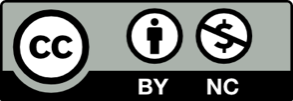 Toto dílo je licencováno pod licencí Creative Commons [CC BY-NC 4.0]. Licenční podmínky navštivte na adrese [https://creativecommons.org/choose/?lang=cs].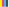 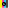 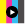 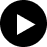 